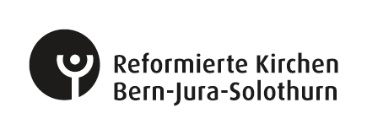 Kirchensonntag – Zusammensetzung VorbereitungsteamKernteam (2-4 Personen)Koordination des Teams (ev. eine Person als Leitung)Organisation VorbereitungssitzungenÜberblick Organisation / AblaufTeilnahme an TagungWen sprechen wir an?Interesse an theologischer Auseinandersetzung OrganisationstalentEngagierte Freiwillige in der KirchgemeindeErweitertes Team (ca. 2-6 Personen)Mitarbeit / Koordination einer Untergruppe (Liturgie, Musik, Geselliger Teil / Verpflegung, Dekoration)Wen sprechen wir an?Engagierte Freiwillige in der KirchgemeindeBestehende Teams in der Kirchgemeinde: Musikgruppen, Chöre, Jugend-, Senioren-, Theatergruppe, Mittagstischteam etc.Bestehende Gruppen in im Dorf /in der Stadt: Vereine, Gruppen etc.Weitere Mitwirkende (beliebig viele Personen)Leisten einen eigenen Beitrag am Kirchensonntag (ohne Vorbereitungssitzungen)Musik (im Gottesdienst oder am geselligen Teil)LesungTechnik am GD einrichten und bedienenDekorationen herstellen (Blumenschmuck, passendes zum Thema…)Raum für geselligen Teil einrichten helfen (am Tag selber)Kochen, Backen für die Verpflegung im Anschluss an den GottesdienstMithilfe beim Servieren, am Buffet…etc.Wen sprechen wir an?Wer könnte passend zum Thema einen Beitrag zum KISO leisten? (auch ausserhalb der Kirchgemeinde, im Dorf, Nachbarschaft, Bekanntenkreis, Politik)Wer kann gut Kochen, Backen, Technik bedienen etc.?